РЕКОМЕНДАЦИИ ПО ДАМАШНЕМУ ЧТЕНИЮ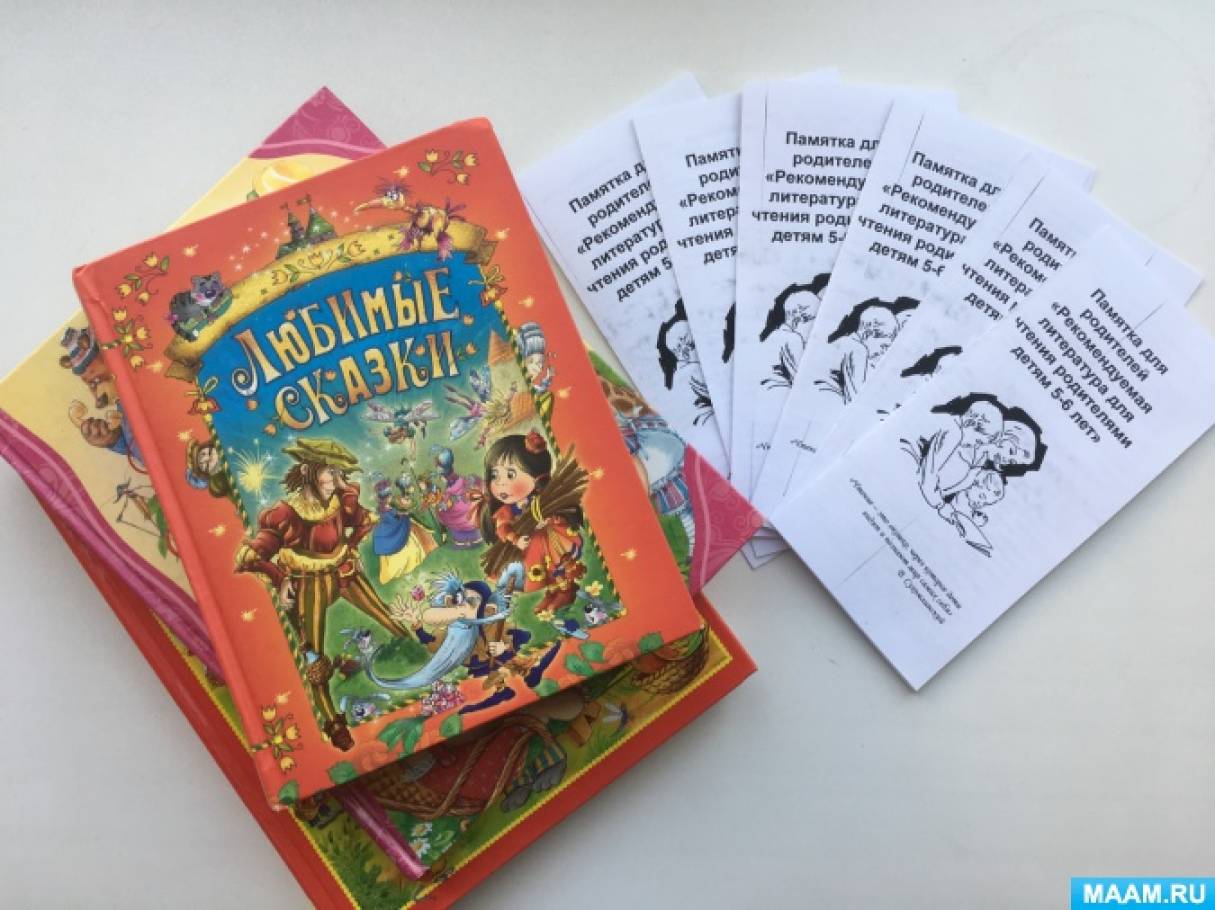 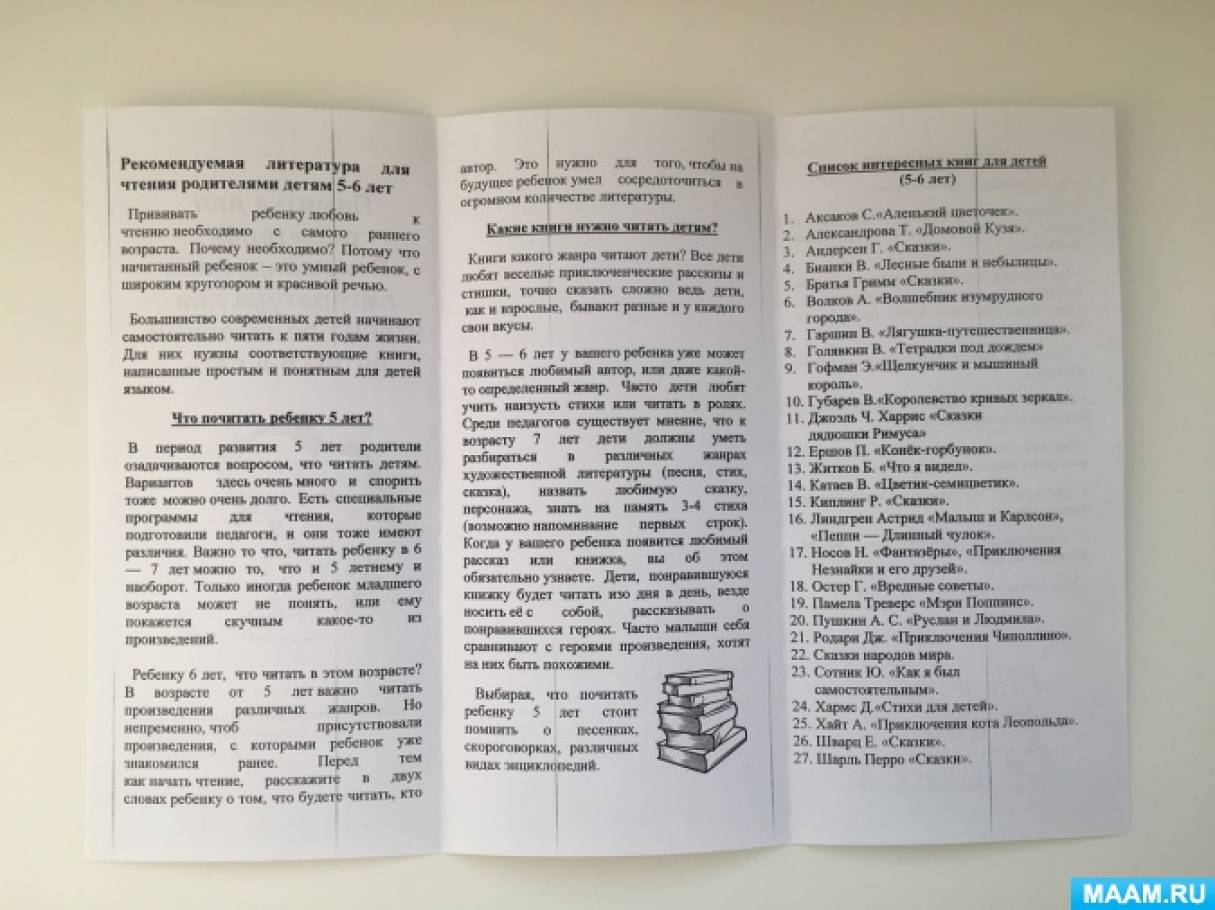 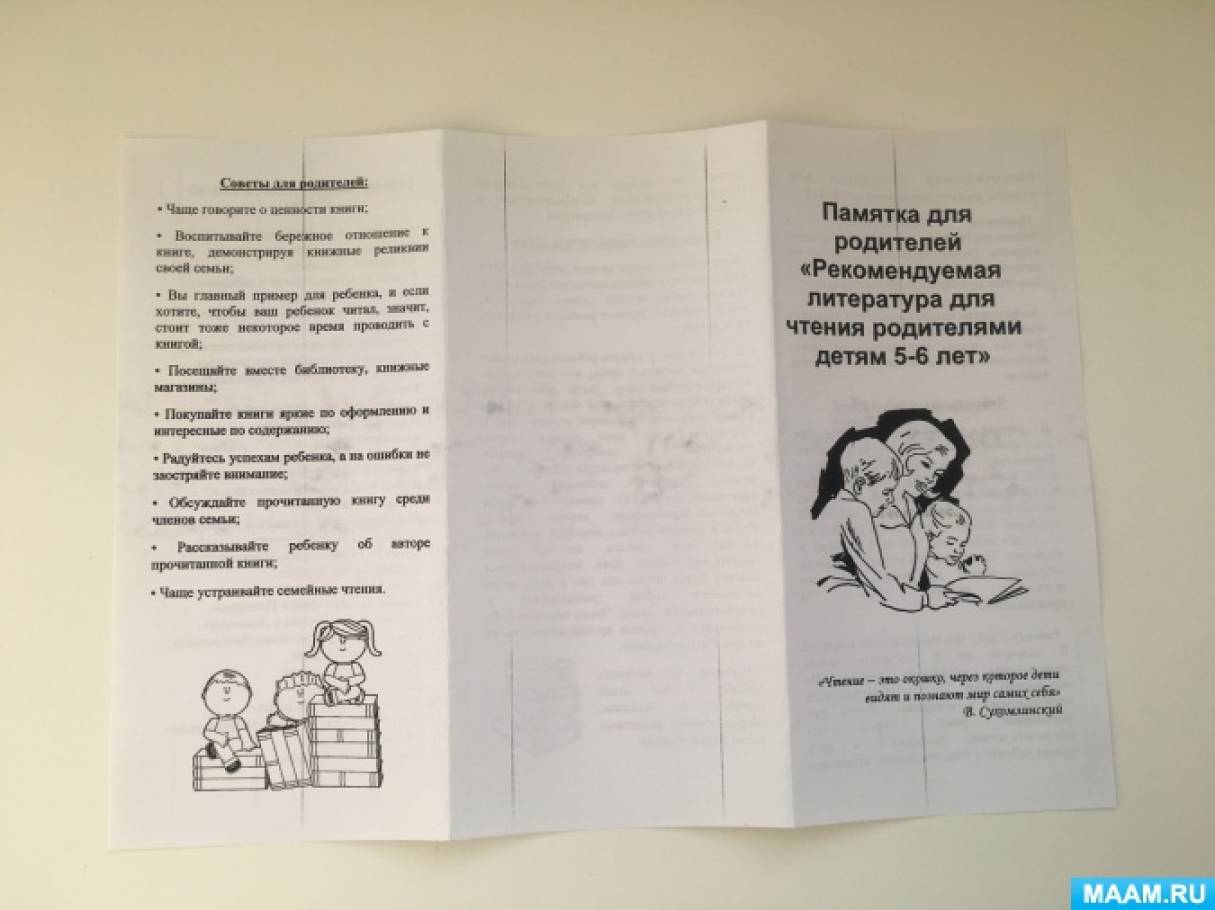 